                 		COLÉGIO BATISTA DE SANTARÉM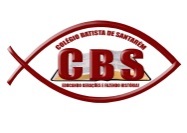 Av. Mendonça Furtado, 1779 – Santa Clara | Fone (93)3522-2931 – Santarém – PA.“O temor do Senhor é o princípio da sabedoria” (Prov. 9.10a)CONCURSO DE BOLSA 2022 – RESULTADO – 8º ANO EF*OBSERVAÇÃO: DE ACORDO COM O ITEM 3.2 DO EDITAL, FORAM CORRIGIDAS AS REDAÇÕES DOS CANDIDATOS, QUE ATINGIRAM A NOTA MINIMA DE 50% DA PROVA OBJETIVA.COLOCAÇÃONOME NOTA LÍNGUA PORTUGUESANOTA MATEMÁTICAREDAÇÃONOTA FINAL1ºJENNIFER EMANUELE PEREIRA DOS SANTOS 3,81,21,96,92ºDAVI SOARES DE AZEVEDO 2,62,41,86,83ºGUSTAVO SANTOS 3,21,81,66,6